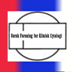 Årsmøte Norsk Forening for Klinisk Cytologi, Radisson Blu Gardermoen, 6. – 7. februar 2015Invitasjon og programHjertelig velkommen til årsmøte 2015!Norsk cytologi i endring – utfordringer og nye muligheterDe siste 10 årene har det vært en betydelig utvikling i cytologifaget her til lands.  Innen cervixcytologien har vi fått på plass et moderne klassifikasjonssystem med konsistente og godt definerte kriterier, væskebasert cytologi med redusert tilblanding av slim og blod og sekundær HPV-testing ved usikre forandringer.Om kort tid vil kanskje den viktigste endringen siden Masseundersøkelsens innføring i 1995, primær HPV screening, bli introdusert. Om noen år vil jenter som er vaksinert mot HPV tilhøre screeningpopulasjonen. Effekten av disse endringene vil være et redusert antall cervixcytologiske prøver samtidig med et betydelig økt antall HPV-tester. Cytologer og bioingeniører vil med et slikt bakteppe oppleve betydelige endringer i sitt arbeide. Endringer som vil måtte bety utfordringer, men også betydelige muligheter til å ta tak i nye oppgaver. Årsmøtet vil ha som hovedtema praktiske konsekvenser av omleggingene med fokus på nye oppgaver som cytologifaget kan og må ta tak i. Det vil bli lagt vekt på at seminaret skal være så konkret som mulig med hensyn til forandringene som vil komme og de grep som vi må ta.Under finner dere det foreløpige programmet, mindre endringer vil kunne finnes sted.Fredag 6. februar 09.00 - 10.00: Registrering10.00 - 10.05: Åpning10.05 - 10.20: Presentasjon av utstillere10.20 - 11.05: «Cervixcytologi-mange endringer med stor betydning» v/Maj Liv Eide11.05 - 11.30: Pause11.30 - 12.30: Erfaringer med endring v/bioingeniører ved ulike sykehusavdelinger12.30 - 13.30: Lunch13.30 - 14.00: «Att arbeta som cytodiagnostiker  i Lund» v/ Anna Domanski14.15 - 14.30: Pause14.30 - 15.00: Bethesdasystemet ved thyroideacytologi – en spørreundersøkelse. 		Praksis i landets laboratorier.15.00 - 15.45: Abstracts og frie foredrag15.45 - 16.00: Pause16.00 - 17.15: Ukjent og vanskelig? Kasus med noe å lære av fra den diagnostiske hverdag. 		Kasuspresentasjoner med mentometer.19.30: 		MiddagLørdag 7. februar09.00 - 10.15: Årsmøte NFKC10.15 - 10.30: Pause10.30 - 11.00: Nytt fra Masseundersøkelsen mot livmorhalskreft v/Stefan Lönnberg11.00 - 11.15: Pause11.15 - 11.50: Abstracts og frie foredrag12.00             : Lunch SluttPåmelding og priserKursavgift medlem: 1200,-Kursavgift ikke-medlem: 2000,-Overnatting enkeltrom fredag til lørdag med dagpakke fredag og lørdag (lunsj, kaffe, frukt og småkaker i pausene), middag fredag og frokost lørdag kr. 2760,- Kun dagpakke begge dager, kr. 1530,-Dagpakke kun en dag kr. 865,-Alle betalingene må merkes med navn på deltaker og hva beløpetgjelder. Bindende påmelding til NFKC v/Marzena Johansson, Sykehuset Østfold, Avd. for patologi, 1603 Fredrikstad.Kontonummer: 9100 16 37520Påmeldingsfrist 9. januar. Ved påmelding etter denne dato er kursavgiften kr. 1700,-/ kr. 2500,-Dere oppfordres alle til å sende inn abstract, frist for innsending er 9. februar. Abstractet skal få plass på en A4 side med skriftstørrelse 12 og dobbel linjeavstand. Sendes til Marius Lund-Iversen på mail: mlundive@ous-hf.noDet søkes Dnlf om godkjenning for 6 timer fra den spesielle patologi for leger ispesialisering i patologi. Det søkes NITO om godkjenning av kurset for bioingeniører.Har dere spørsmål, ta kontakt med meg på mail: hans.haugland@helse-bergen.no eller tlf. 55 973179For styret i NFKCHans Kristian HauglandLeder